	معلومات المادةمعلومات عضو هيئة التدريسنمط التعلم المستخدم في تدريس المادةوصف المادةمخرجات تعلم المادةمصادر التعلمالجدول الزمني للقاء الطلبة والمواضيع المقررة*تشمل أساليب التعلم: محاضرة، تعلم معكوس، تعلم من خلال المشاريع، تعلم من خلال حل المشكلات، تعلم تشاركي... الخ.مساهمة المادة في تطوير مهارات الطالبأساليب تقييم الطلبة وتوزيع العلامات                         *تشمل: امتحانات قصيرة، أعمال صفية ومنزلية، عرض تقديمي، تقارير، فيديو بصوت الطالب، مشروع.مواءمة مخرجات تعلم المادة مع أساليب التعلم والتقييم* تشمل أساليب التعلم: محاضرة، تعلم معكوس، تعلم من خلال المشاريع، تعلم من خلال حل المشكلات، تعلم تشاركي... الخ.**تشمل أساليب التقييم: امتحان، مشروع فردي/ جماعي، واجبات منزلية، عرض تقديمي، المشاركة والمناقشة، امتحان قصير... الخ. سياسات المادةمخرجات تعلم البرنامج التي يتم تقييمها في المادةوصف متطلبات تقييم مخرجات تعلم البرنامج في المادةسلم تقييم أداء متطلب تقييم مخرجات تعلم البرنامج في المادةQFO-AP-VA-008رمز النموذج :اسم النموذج :  خطة المادة الدراسية 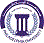 جامعة فيلادلفياPhiladelphia University2رقم الإصدار:   (Rev)الجهة المصدرة:  نائب الرئيس للشؤون الأكاديمية جامعة فيلادلفياPhiladelphia University4-5-2021تاريخ الإصدار:الجهة المدققة :  اللجنة العليا لضمان الجودةجامعة فيلادلفياPhiladelphia University4عدد صفحات  النموذج :الجهة المدققة :  اللجنة العليا لضمان الجودةجامعة فيلادلفياPhiladelphia Universityرقم المادةاسم المادةالمتطلب السابقالمتطلب السابق0410410اخلاقيات مهنة القانونمدخل الى علم القانونمدخل الى علم القانوننوع المادةنوع المادةوقت المحاضرةرقم القاعةمتطلب جامعة      متطلب كلية      متطلب تخصص     إجباري     اختياريمتطلب جامعة      متطلب كلية      متطلب تخصص     إجباري     اختياريح ث 11:15 – 12:05314الاسمرقم المكتبرقم الهاتفالساعات المكتبيةالبريد الإلكترونيمؤيد حسني أحمد الخوالدة3082374 ح ث 12- 1س ن 11- 12mkawaldah@philadelphia.edu.joنمط التعلم المستخدمنمط التعلم المستخدمنمط التعلم المستخدمنمط التعلم المستخدم       تعلم وجاهي                        تعلم الكتروني                  تعلم مدمج       تعلم وجاهي                        تعلم الكتروني                  تعلم مدمج       تعلم وجاهي                        تعلم الكتروني                  تعلم مدمج       تعلم وجاهي                        تعلم الكتروني                  تعلم مدمجنموذج التعلم المستخدمنموذج التعلم المستخدمنموذج التعلم المستخدمنموذج التعلم المستخدمالنسبة المئويةمتزامنغير متزامنوجاهيالنسبة المئوية34%%66وصف المادة يعرف هذا المساق الطلاب الى حقوق ومسؤوليات وإلتزامات القانونيين الأخلاقية من خلال دراسة مدونات السلوك والمشاكل العملية ودراسات الحالة وتشمل المواضيع التي ستتم دراستها تاريخ المهنة القانونية علاقة المحامي بالموكل ، الإلتزامات المتضاربة تجاه المحكمة ، الخصوم والآخرين ، الرسوم ، الإعلان ، تنظيم المهنة القانونية ، وتأديب المحامين.كما سيغطي المساق دور المحامي في السياق الإجتماعي الأوسع ، مثل الحق في التمثيل القانوني الذي يتمتع به جميع أفراد المجتمع ، وهذا يشمل من لا يستطيع تحمل تكلفة التمثيل.الرقممخرجات تعلم المادةرمز مخرج تعلم المرتبط للبرنامجالمعرفةالمعرفةالمعرفةKp1. شرح المبادئ والمفاهيم والقيم الخاصة بالنظام القانوني وعناصره بشكل عام وفروع القانون الأردني بشكل خاص بالنظر إلى مصادره وتطوره التاريخي.Kp2توضيح المبادئ الأساسية للتشريعات الأردنية وتطبيقاتها القضائية.Kp3شرح التنظيم القضائي الأردني ومؤسساته واجراءاته واختصاصاتهKp4توضيح الموضوعات ذات العلاقة بالقانون سواء كانت اجتماعية أو اقتصادية أو سياسية وغيرهKp5توضيح النظام الأساسي للمؤسسات المحلية والدولية ذات العلاقة بالقانون والهيئات ذات العلاقة بالقانونالمهاراتالمهاراتالمهاراتSp2توظيف التكنولوجيا في جمع وتحليل وتفسير النصوص القانونية والاجتهادات الفقهية والقضائية ذات الصلة وإعداد البحوث وأوراق العمل وصياغة مختلف العقود والمذكرات واللوائح القانونية.الكفاياتالكفاياتالكفاياتCp3القدرة على الاتصال بفعالية مع الآخرين بأسلوب مستقل وجماعي والعمل بروح الفريق الواحد في ظل التشريعات الناظمة للعمل القانونيالكتاب المقررمسؤولية المحامي المدنية عن أخطائه المهنية , عبد الباقي سوادي, دار الثقافة, أخر نسخه.الكتب والمراجع الداعمة		قانون نقابة المحامين والانظمة المتعلقة بذلك.الدليل العملي للمحامي، صلاح الدين شوشاري، دار الثقافة, 2022المواقع الإلكترونية الداعمةالبيئة المادية للتدريس       قاعة دراسية            مختبر               منصة تعليمية افتراضية            أخرى         الأسبوعالموضوعأسلوب التعلم*المهامالمرجع1ما هي مهنة المحاماةالخطة الدراسية2انشاء نقابة المحامينمحاضرة   3دور نقابة المحامينمحاضرة/ تعلم تشاركييكلف الطالب بإحضار القرارات المتعلقة بالموضوع4كيفية الانتساب الى نقابة المحامينمحاضرة/ تعلم تشاركي5واجبات المحامي المتدربمحاضرة/ تعلم تشاركي6واجبات المحامي المزاول والمتدربمحاضرة/ تعلم تشاركيزيارة إلى نقابة المحامين 7واجبات المحامي المزاول والمتدربمحاضرة/ تعلم تشاركي8واجبات المحامي المزاول والمتدربمحاضرة/ تعلم تشاركي9واجبات المحامي المزاول والمتدربمحاضرة/ تعلم تشاركي10حقوق المحامي الممارس والمتدربمحاضرة/ تعلم تشاركي11حقوق المحامي المزاول والمتدربمحاضرة/ تعلم تشاركي12المخالفات المسلكيةمحاضرة/ تعلم تشاركي13تشكيل المجالس التأديبيةمحاضرة/ تعلم تشاركي14الطعن بقرارات المجالس التأديبيةمحاضرة/ تعلم تشاركي15كيفية تشكيل وانتخاب مجلس نقابة المحامينمحاضرة/ تعلم تشاركي16مراجعةاستخدام التكنولوجياتكليف الطلبة باستخدام محرك البحث القانوني قسطاس والاطلاع على القرارات الصادرة في قضية و/او قضايا مختارة تمهيدا لمناقشتها و/او التعليق على القرار النهائي الصادر فيهمهارات الاتصال والتواصلإعداد مشاريع فردية و/أو تعليق على قرارات تمييزية وعرضها أمام الطلبةالتطبيق العملي في المادةالقدرة على التعامل مع ملف أي قضية تعطى للطالب ومعرفة تسجيلها القدرة على تحليل وفهم أي قضية جزائية أو مدنيةأسلوب التقييمالعلامةتوقيت التقييم (الأسبوع الدراسي)مخرجات تعلم المادة المرتبطة بالتقييمامتحان منتصف الفصل30 %         14- 24/ 4/2024 K3 k4 k5أعمال فصلية*30 %على مدار الفصل الدراسي توزع العلامات على النحو التالي:1- (5) علامات واجب المنتدى2- (5) علامات واجب المصطلحات3- (5) علامات واجب سؤال قانوني4- (5) علامات واجب سؤال قانوني5- (5) علامات واجب التعليق على حكم قضائي أو تقرير عن أي موضوع في المادة6- (5) علامات التفاعل والمناقشة بين الطلبة بالمادةS2 s3 s4 C2 C3الامتحان النهائي40 %           4-13/6/ 2024 C1 C4المجموع100%الرقممخرجات تعلم المادةأسلوب التعلم*أسلوب التقييم**المعرفةالمعرفةالمعرفةالمعرفةKp1. شرح المبادئ والمفاهيم والقيم الخاصة بالنظام القانوني وعناصره بشكل عام وفروع القانون الأردني بشكل خاص بالنظر إلى مصادره وتطوره التاريخي.محاضرةامتحان موضوعي Kp2توضيح المبادئ الأساسية للتشريعات الأردنية وتطبيقاتها القضائية.محاضرةامتحان موضوعيKp3شرح التنظيم القضائي الأردني ومؤسساته واجراءاته واختصاصاتهمحاضرة امتحان موضوعيKp4توضيح الموضوعات ذات العلاقة بالقانون سواء كانت اجتماعية أو اقتصادية أو سياسية وغيرهمحاضرة امتحان موضوعيKp5توضيح النظام الأساسي للمؤسسات المحلية والدولية ذات العلاقة بالقانون والهيئات ذات العلاقة بالقانونمحاضرة امتحان موضوعيالمهاراتالمهاراتالمهاراتالمهاراتSp2توظيف التكنولوجيا في جمع وتحليل وتفسير النصوص القانونية والاجتهادات الفقهية والقضائية ذات الصلة وإعداد البحوث وأوراق العمل وصياغة مختلف العقود والمذكرات واللوائح القانونية.تعليق على قرار محكمة التمييزمهمة تطبيقية الكفاياتالكفاياتالكفاياتالكفاياتCp3القدرة على الاتصال بفعالية مع الآخرين بأسلوب مستقل وجماعي والعمل بروح الفريق الواحد في ظل التشريعات الناظمة للعمل القانونيتعلم تشاركي امتحان موضوعي السياسةمتطلبات السياسةالنجاح في المادةالحد الأدنى للنجاح في المادة هو (50%) والحد الأدنى للعلامة النهائية هو (35%).الغياب عن الامتحاناتكل من يتغيب عن امتحان فصلي معلن عنه بدون عذر مريض أو عذر قهري يقبل به عميد الكلية التي تطرح المادة، توضع له علامة صفر في ذلك الامتحان وتحسب في علامته النهائية.كل من يتغيب عن امتحان فصلي معلن عنه بعذر مريض أو قهري يقبل به عميد الكلية التي تطرح المادة، عليه أن يقدم ما يثبت عذره خلال أسبوع من تاريخ زوال العذر، وفي هذه الحالة على مدرس المادة أن يعقد امتحاناً تعويضياً للطالب.كل من تغيب عن امتحان نهائي بعذر مريض أو عذر قهري يقبل به عميد الكلية التي تطرح المادة عليه أن يقدم ما يثبت عذره خلال ثلاثة أيام من تاريخ عقد ذلك الامتحان.الدوام (المواظبة) لا يسمح للطالب بالتغيب أكثر من (15%) من مجموع الساعات المقررة للمادة، أي ما يعادل ست محاضرات أيام (ن ر)، وسبع محاضرات أيام (ح ث م). وإذا غاب الطالب أكثر من (15%) من مجموع الساعات المقررة للمادة دون عذر مرضي أو قهري يقبله عميد الكلية، يحرم من التقدم للامتحان النهائي وتعتبر نتيجته في تلك المادة(صفراً)، أما إذا كان الغياب بسبب المرض او لعذر قهري يقبله عميد الكلية التي تطرح المادة ، يعتبر منسحباً من تلك المادة وتطبق علية أحكام الانسحاب. النزاهة الأكاديميةتولي جامعة فيلادلفيا موضوع النزاهة الأكاديمية اهتمامًا خاصًا، ويتم تطبيق العقوبات المنصوص عليها في تعليمات الجامعة بمن يثبت عليه القيام بعمل ينتهك النزاهة الأكاديمية مثل: الغش، الانتحال (السرقة الأكاديمية)، التواطؤ، حقوق الملكية الفكرية.الرقممخرجات تعلم البرنامجاسم المادة التي تقيم المخرجأسلوب التقييممستوى الأداء المستهدفاكتساب مهارات التفكير الناقد للنصوص القانونية والوقائع القضائية والآراء الفقهية والقدرة على استخلاص القواعد من مصادر القانون المختلفة لوضع الحلول المنطقية المبنية على الأدلة القانونية للحالات المفترضةالتعليق على قرارات محكمة التمييز100% من الطلبة يحصلون على علامة 7 فاكثررقم المخرجالوصف التفصيلي لمتطلب تقييم المخرجSp1يتم تكليف الطلبة بالتعليق على قرارات لمحكمة التمييز الأردنية بحيث يتوجب على الطالب اتباع المنهجية المعتمدة في التعليق على قرارات المحاكم باستخدام اللغة القانونية السليمةسوف يتم تسليمها للطلاب مع المخطط التدريسي في المحاضرة الأولى